時学習活動授業の様子１○教師が提示する終末の言語活動（音読発表）を聞く。○学習のめあてを知る。○教師の範読を聞く。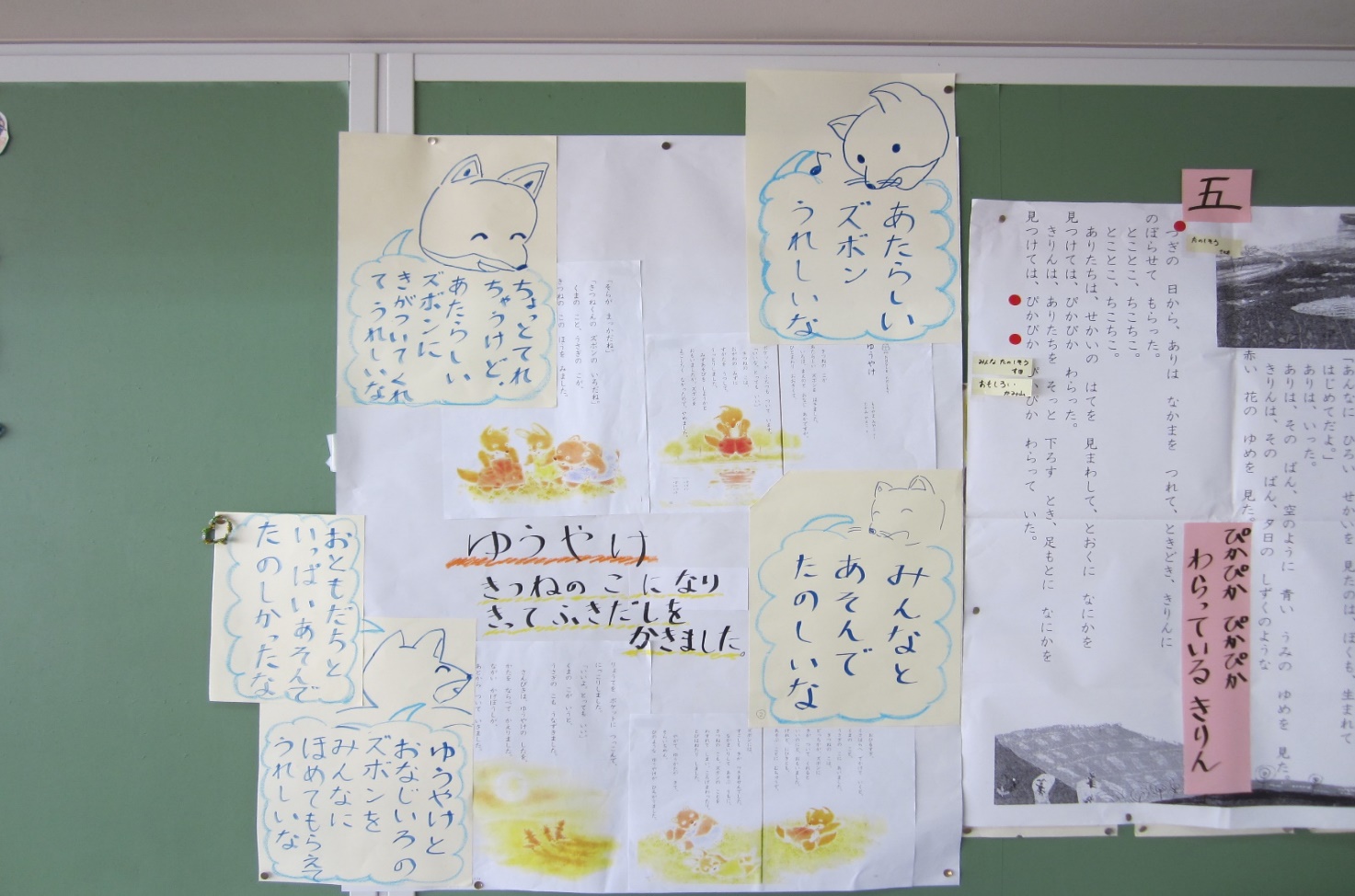 ３○お話全体の中で、気になるところや分からないところ、好きなところを選ぶ。○心に残った言葉や文を発表する。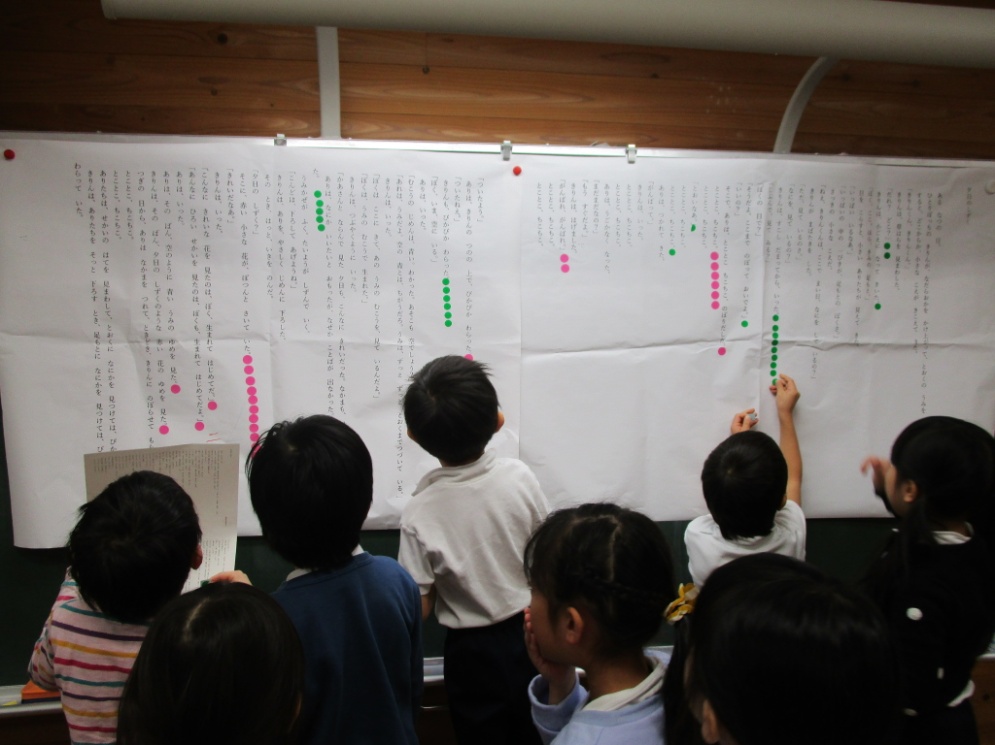 ６（本時①）○本時の場面をグループで音読する。○音読の工夫とその根拠について全体で話し合い、考えを共有する。○一人で音読する。○きりんになりきって吹き出しを書く。○本時の場面と自分の書いた吹き出しを音読する。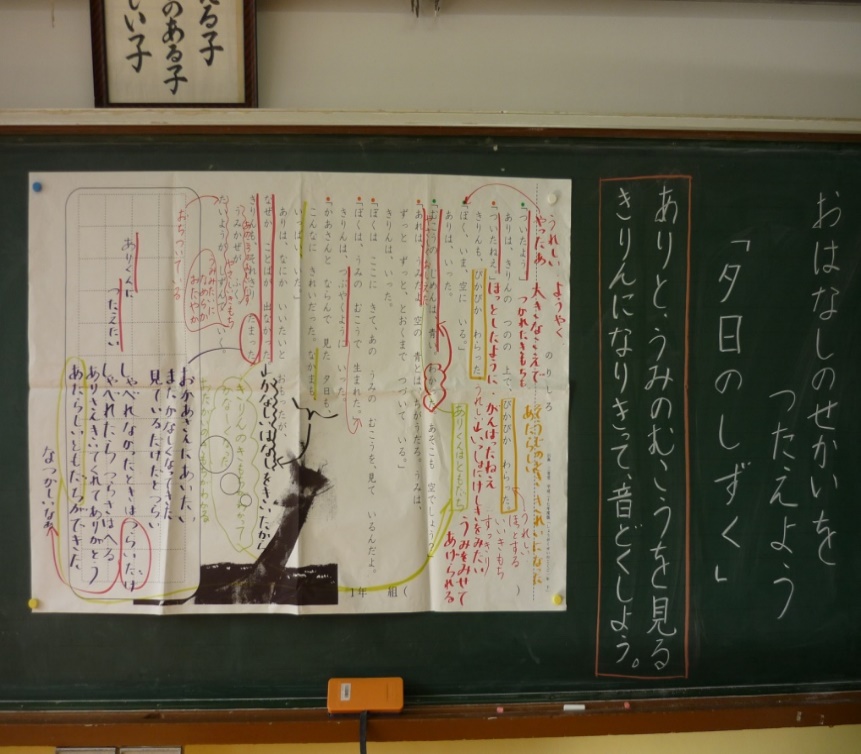 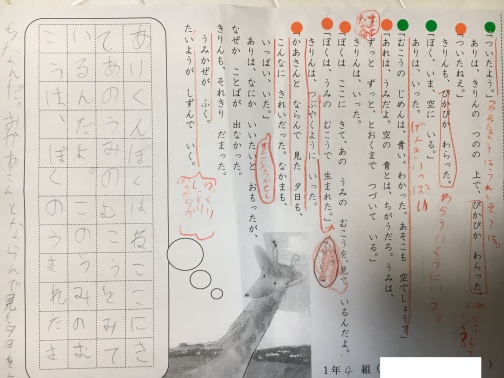 ８（本時②）○本時の場面をグループで音読する。○音読の工夫とその根拠について全体で話し合い、考えを共有する。○一人で音読する。○きりんになりきって吹き出しを書く。○本時の場面と自分の書いた吹き出しを音読する。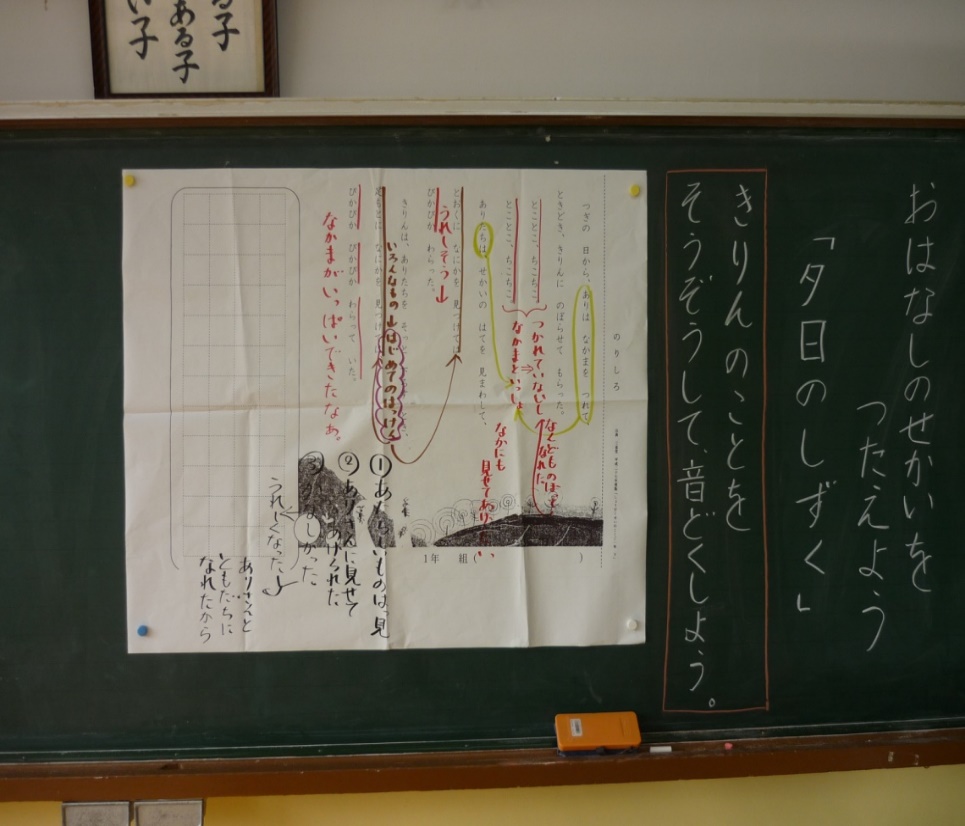 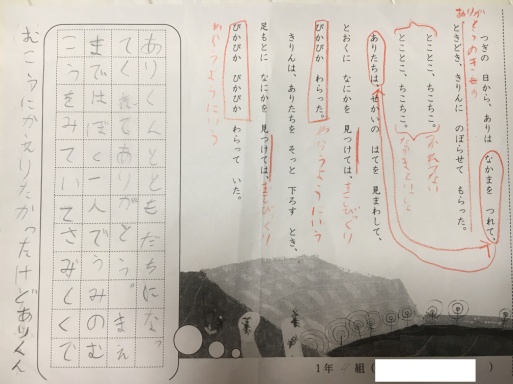 